ライオンズクラブ国際協会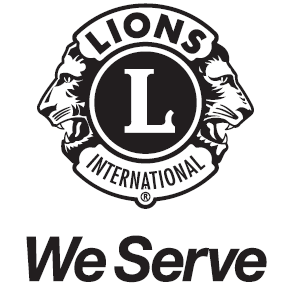 ３３３－Ｃ地区　キャビネット事務局　　　　　　　  　  　　　　　　　　　　　　　　　　　　　https://lionsclub333c.org/　　　　　　　　　　　　　　　　　　　　　　　　　　〒260-0026 千葉市中央区千葉港4-3 千葉県経営者会館 4F 　℡043-243-2528幹発２０－０３２　２０２１年　３月 ２日各ライオンズクラブ会長・幹事　様ライオンズクラブ国際協会３３３－Ｃ地区キャビネット幹事　Ｌ L 若菜 智一地区情報テクノロジー委員長　Ｌ 川名 融郎クラブ対象メンバーサポートウェビナー（Webセミナー3/17）開催のご案内前略　クラブ対象のメンバーサポートウェビナー開催の件で、OSEAL調整事務局から下記のご案内が届きましたのでお知らせいたします。3月17日（水）に開催されます。クラブでMyLCI、ライオンアカウント、会計関連を担当されている方、また次年度担当される方は、ご参加下さいますようお願い申し上げます。草々……………………2021クラブ対象メンバーサポートセミナー「ライオンアカウントの登録がうまくできない」「家族会員の登録方法は？」「文字化けが発生してしまう」など、My LCI・ライオンアカウント・会計関連などを中心に、普段からお問い合わせの多い内容について、オセアル調整事務局の担当者がご説明いたします！基本的な手続きのおさらいや疑問解決の機会としてお役立てください。新しくお伝えする情報もございますので、多くの方にご参加いただけますと幸いです。●日時：　3月17日（水）　午後2時から３時半（1時間半、質疑応答あり）●登録リンク：　https://attendee.gotowebinar.com/register/3693582127649662222※登録後、確認メールが届きます。案内が送信されて、予定時刻にログインするとウェブでセミナーを受けることができます。（迷惑メールに届くことがありますのでご注意ください）ライオンズクラブ国際協会OSEAL調整事務局 …………………同文写送付先：地区情報テクノロジー・リジョン会員増強委員会